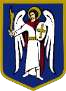 ДЕПУТАТКИЇВСЬКОЇ МІСЬКОЇ РАДИ IX СКЛИКАННЯ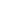 «  20	»     липня	2021 р.	№ 08/279/09/248-972ДЕПУТАТСЬКЕ ЗВЕРНЕННЯщодо незаконного паління кальянів на територіях Русанівської набережної, Русанівської коси та Русанівського каналуШановний Тимуре Фіруддіновичу!Шановний Олександре Івановичу!Як представник територіальної громади міста Києва, відповідно до статті 13 Закону України «Про статус депутатів місцевих рад» направляю Вам депутатське звернення.До мене, як до депутата Київської міської ради, звернулись мешканці мікрорайону «Русанівка» Дніпровського району м. Києва з проханням припинення незаконного паління кальянів у зелених зонах мікрорайону «Русанівки».Мешканці зазначають, що паління кальянів на території зелених зон мікрорайону завдає шкоду його зеленим насадженням, негативно впливає на навколишнє природне середовище шляхом забруднення повітря димом кальянів, призводить до використання цієї рекреаційної зони не за її функціональним призначенням та здійснює шкідливий вплив на здоров’я мешканців.У зв’язку з вищевикладеним, прошу перевірити законність та надати інформацію про дозвільні документи пунктів куріння кальянів у зелених зонах Русанівської набережної, Русанівської коси та Русанівського каналу.Про результати розгляду депутатського звернення прошу повідомити на адресу моєї громадської приймальні: 02090, вул. Харківське шосе, 11.З повагою,депутат Київської міської ради                                                     Ярослав ФЕДОРЕНКО Вик. Юлія Мазурчак
(050) 359-14-50Директору Департаменту міського благоустроюТкаченку Тимуру ФіруддіновичуНачальнику Управління екології та природніх ресурсівВозному Олександру Івановичу